How-To Install Flipgrid in CWU CanvasGo to https://info.flipgrid.com/ and click Sign up (upper right corner)Select Sign up with Microsoft and use your CWU credentials (username@cwu.edu)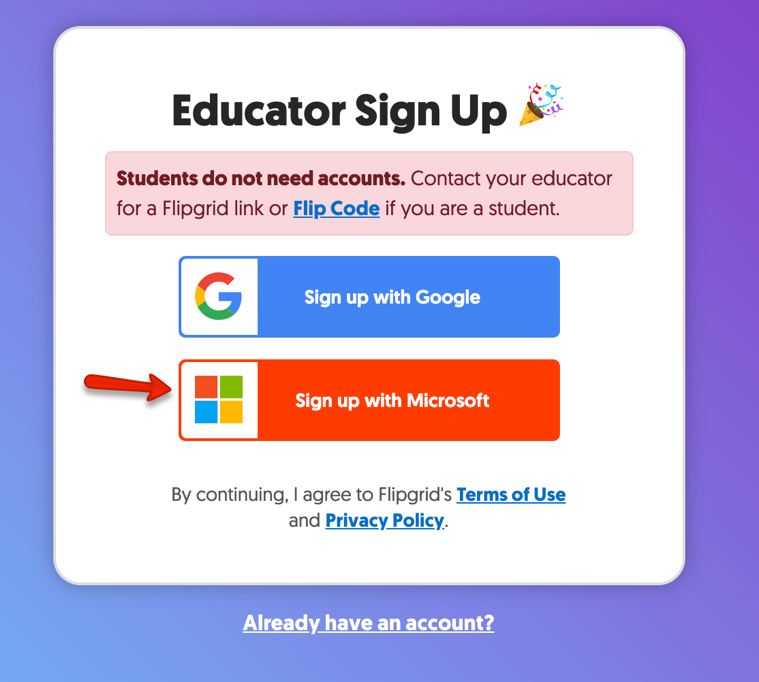 After creating your account go to your profile in the upper right corner and select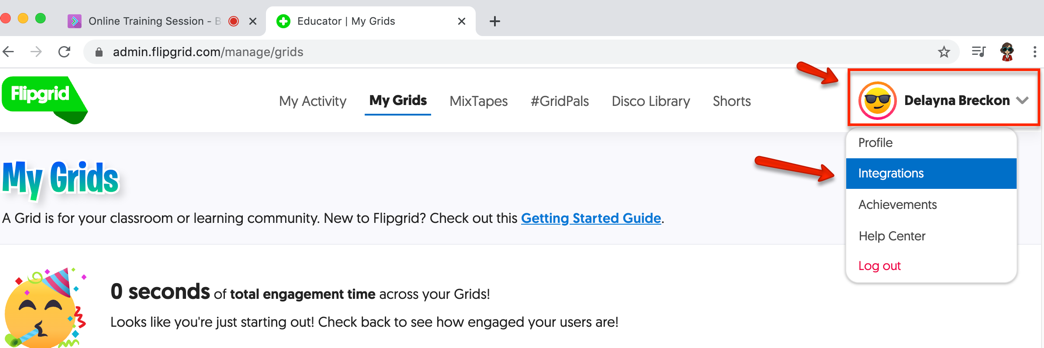 Select the ‘Add new integration’ button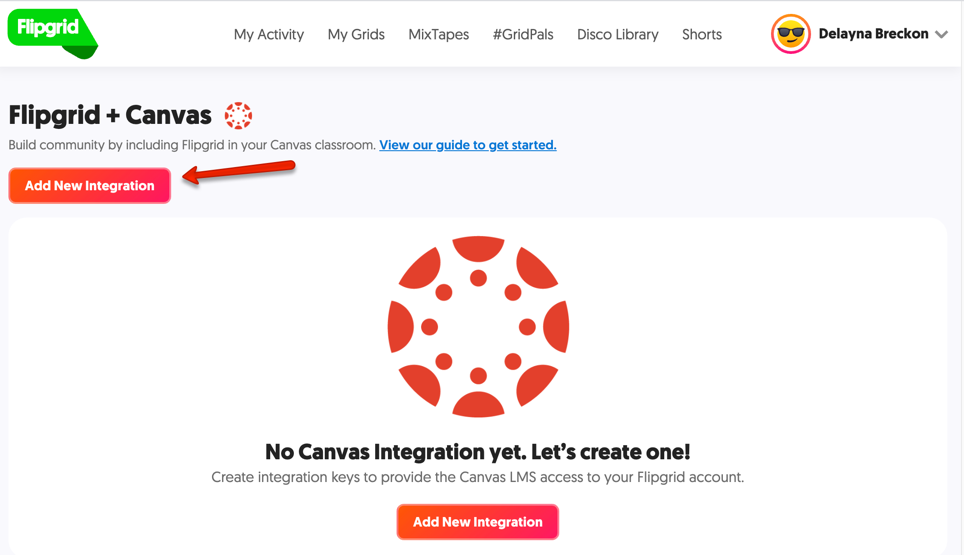 Name the integration CWU Canvas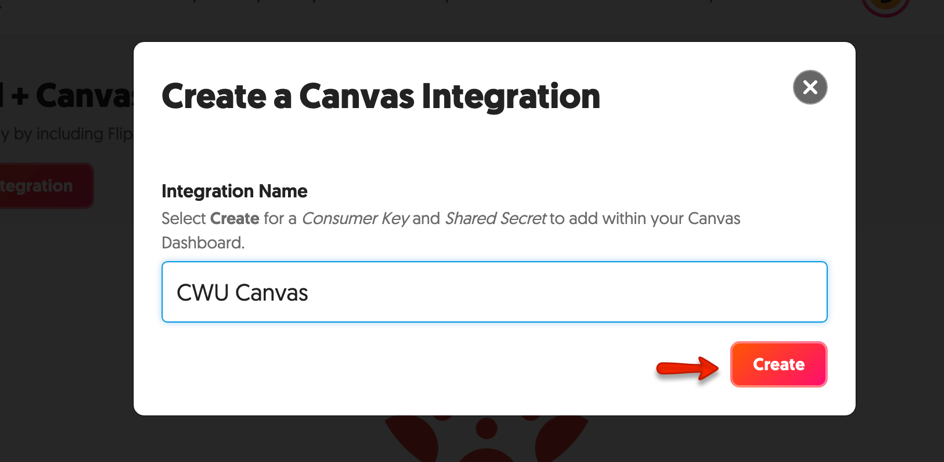 This will create a Consumer Key and Shared Secret unique for your account. You will need these to add Flipgrid to your Canvas course.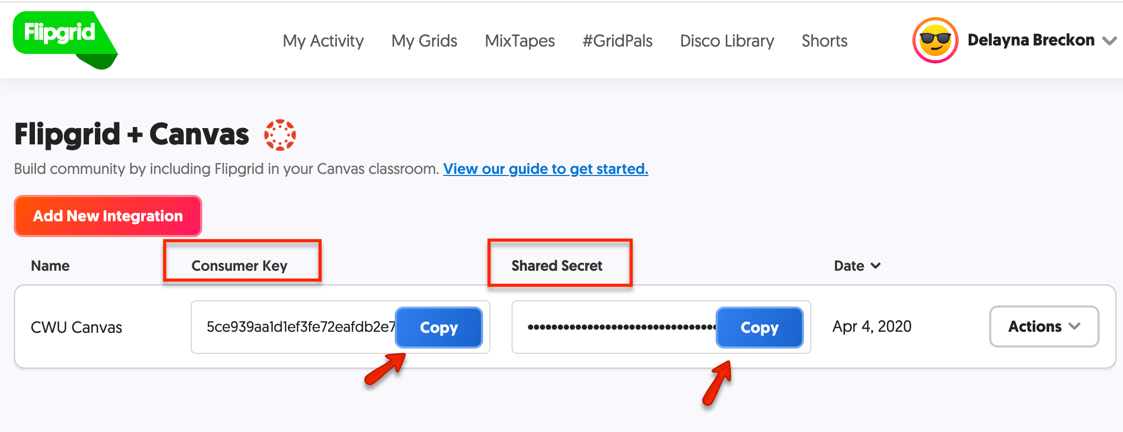 Login to https://canvas.cwu.edu and navigate to the course you want to add Flipgrid to.Select ‘Settings’ from the navigation menuSelect ‘Apps’ from the tabs along the top and then +APP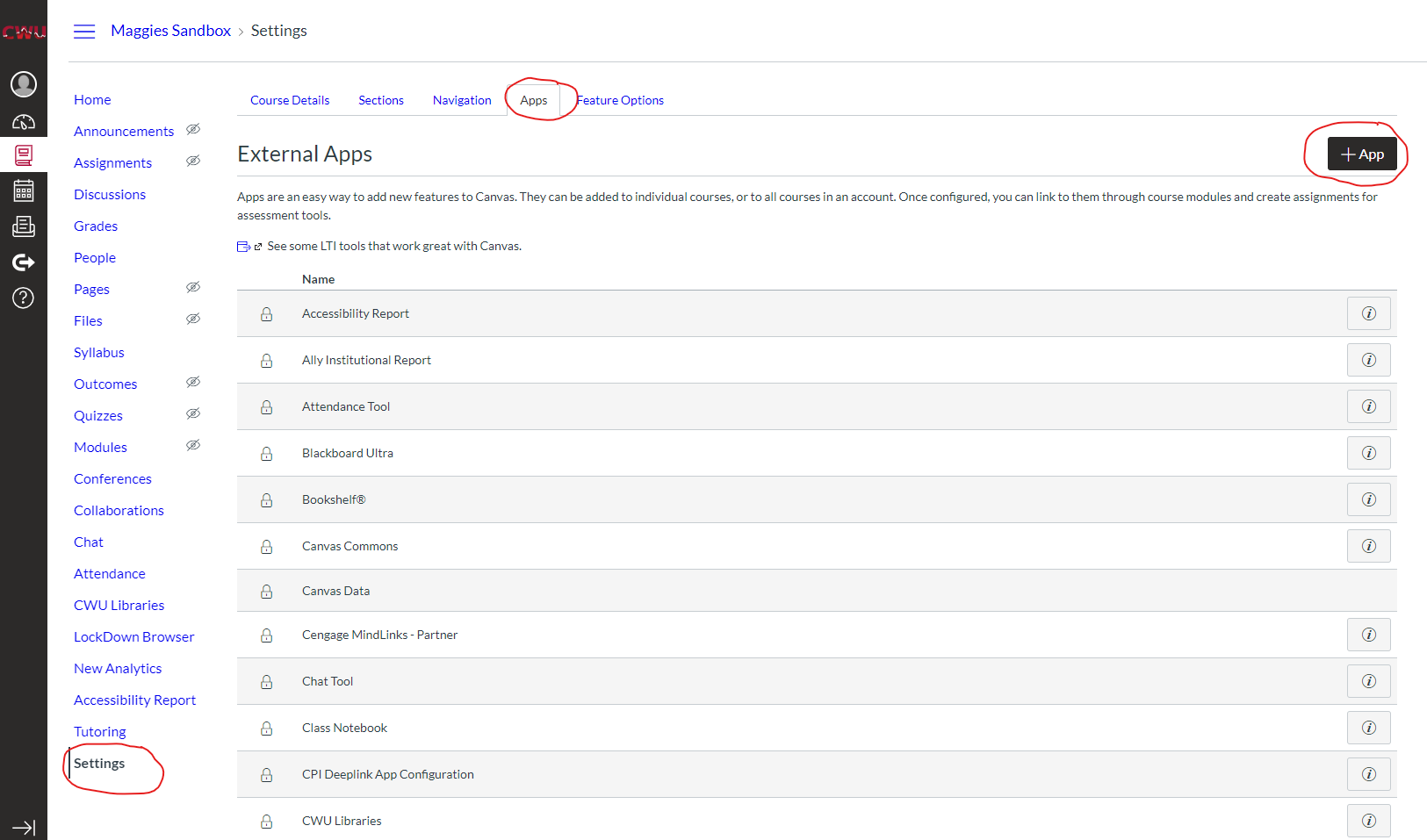  To Add the AppConfiguration Type = By URLName = FlipgridConsumer Key = paste from step 7Shared Secret = paste from step 7Config URL =https://static.flipgrid.com/source/canvas/flipgrid_canvas.xml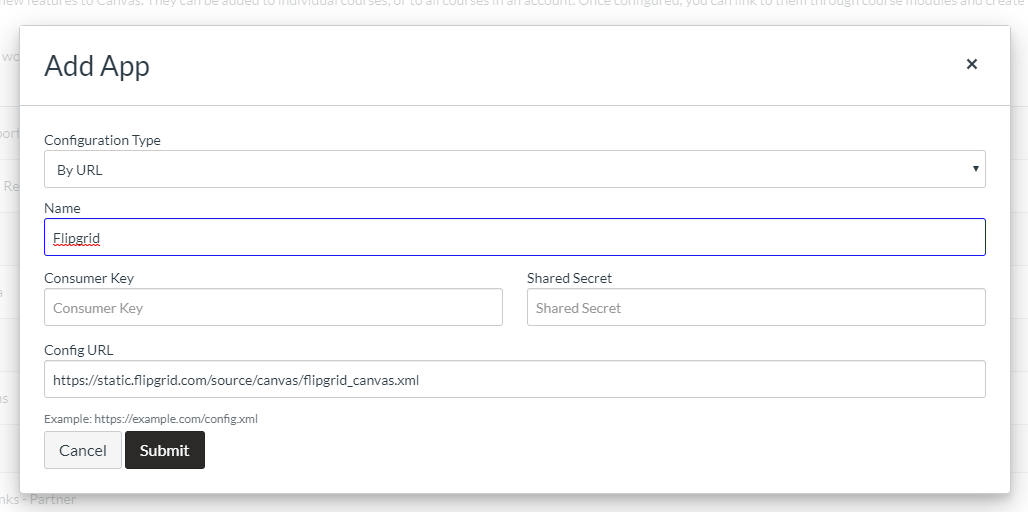 